Разговор «Тет-а-тет»Что может затруднить период адаптации ребенка к детскому садуАдминистрация детского садаАдаптация ребёнка к детскому саду – это процесс его приспособления к жизни в новых условиях. Это приспособление осуществляется как с биологической, так и с социальной точки зрения. Сложность адаптации зависит от того, как подготовлен ребёнок к детскому саду. Отношение родителей типа «придет время - сам научится» или «им надо - пусть и учат» может негативно сказаться на адаптации ребенка. 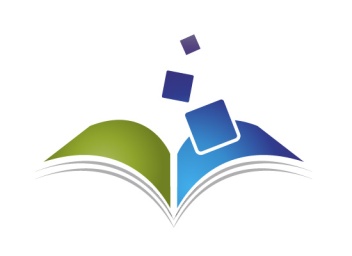 И самое главное – рассчитывайте свои силы, возможности и планы, ведь адаптация может длиться до 6 месяцев.Воспитатель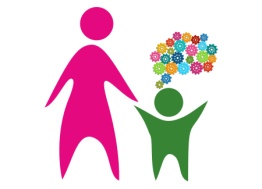 Ребенку будет не комфортно первое время в группе, если у него плохо сформированы навыки самообслуживания. Научите ребенка быть самостоятельным в раздевании и одевании, в приеме пищи, в пользовании туалетом. Научите малыша делиться игрушками. Эти навыки облегчат период адаптации.Учитель-логопед Неумение ребенка говорить и выражать свои чувства и желания словами, может отрицательно сказаться при общении со сверстниками и может стать причиной детских конфликтов и нежелания малыша идти в детский сад. Научите ребенка доступным способом выражать свои просьбы, при необходимости обращаться за помощью к взрослому. 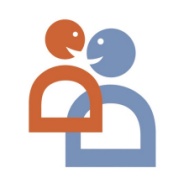 Расширяйте круг общения ребёнка в играх с другими детьми. Чем шире у ребёнка практика общения, тем легче он входит в детский коллектив. Именно в процессе общения ребёнок активно познаёт мир, себя, своё место в этом мире, свои возможности.Инструктор по физическому воспитаниюСлабое здоровье, частые простуды осложняют и продлевают адаптацию ребёнка, и он опять остаётся с родными людьми дома. А веселые игры, занятия, общение с другими детьми отодвигаются всё дальше. И чем дальше, тем страшнее снова идти в детский сад. Возникает замкнутый круг. Чтобы этого не случилось, приучайте ребёнка к закаливанию организма, к самостоятельности и двигательной активности. 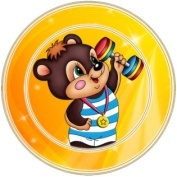 Чем больше ребёнок осваивает новых движений, действий, тем более он ловок и свободен как в движении, так и в общении. Родители должны знать, что у малоподвижных детей медленнее формируются двигательные навыки, необходимые ребенку в игре, в бытовой деятельности. Таким детям не хватает ловкости, выносливости, они избегают подвижных игр со сверстниками.Эту задачу поможет решить совместная деятельность взрослого и ребенка. Предложите во время прогулки догнать вас или сами догоняйте ребенка. Пусть малыш попрыгает, как зайчик или воробышек, а вы посчитайте, сколько раз он прыгнет. Обязательно похвалите его, даже если он не очень хорошо справился с заданием. Хорошо активизируют действия малышей различные игрушки, особенно мяч. Действия с мячом дают нужную нагрузку организму и в то же время не утомляют. Бросайте мяч, а ребенку предложите догонять его, потом пусть малыш сам бросает и догоняет мяч. Постепенно действия с мячом будут усложняться.Педагог-психолог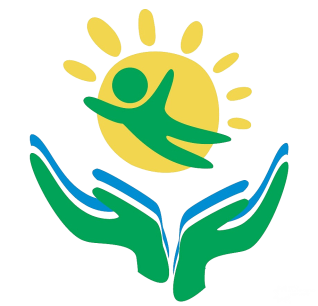 Психологи выделяют типичные ошибки родителей, затрудняющие адаптацию ребенкаОтсутствие необходимости в посещении ДОУ. Родители сомневаются в целесообразности «садиковского воспитания» и любые колебания родителей ребенок использует для того, чтобы не пойти в садик.Недооценивание важности периода адаптации, резкое погружение ребенка в среду ДОУ. Это когда родители, вопреки рекомендациям педагогов, стремятся оставить ребенка сразу на целый день и уехать далеко по делам. В это время предпочтительно маме находиться в непосредственной близости от детского сада и быстро явиться по срочному вызову (непрекращающийся плач, повышение температуры).Нерегулярное посещение детского сада. Помните, что даже после небольшого перерыва ребенок будет себя чувствовать как в первый день. Привычка ходить в детский сад сложится постепенно. В течение одного-двух месяцев ребенок может выражать нежелание идти в детский сад. Родители не должны соглашаться на уговоры ребенка. Лучше мягко настаивать на своем: «Мама идет на работу, а ты — в детский сад…». Самая большая ошибка — уступить ребенку, найти возможность остаться дома (отпроситься на работе, вызвать бабушку и так далее). Далее он будет проситься все настойчивее и настойчивее. Мамы обычно хорошо чувствуют своего ребенка и знают, когда он пытается манипулировать ситуацией, а когда на самом деле — болеет. При болезни следует обязательно оставаться дома и вызвать врача.Обвинение и наказание ребёнка за слёзы, демонстрация родительской нетерпимости и раздражительности. Это не выход из ситуации. От старших требуются только терпение и помощь. Пребывание в состоянии обеспокоенности, тревожности за ребенка. Прежде всего, нужно успокоиться, дети моментально чувствуют, когда родители волнуются, это состояние передаётся им. Прежде чем отдавать ребенка в сад, надо разобраться с собой, своими страхами, предрассудками. Надо быть готовыми отпустить от себя ребенка, доверить его профессиональным педагогам. Родители должны привыкнуть к мысли: «Мой ребенок идет в детский сад, там ему будет хорошо, о нем будут заботиться, он будет играть со сверстниками, интересно проводить время, развиваться. Я хочу, чтобы он пошел в садик»Пониженное внимание к ребёнку также является типичной ошибкой родителей. Довольные работой ДОУ, некоторые мамы облегчённо вздыхают и уже не так много внимания, как раньше уделяют малышу. Мы рекомендуется, наоборот, как можно больше времени проводить с ребёнком в этот период его жизни. Этим мама показывает, что нечего боятся, потому что она всё также рядом.Конфликтные ситуации, недоразумения с воспитателями, проявление к ним агрессии в присутствии ребёнка. Не критикуйте детский сад, не возмущайтесь недостатками работы дошкольного учреждения при ребёнке. Отучение от «вредных» привычек, которые не приняты в детском саду: отнимать от груди, забирать соску, отменять «памперсы» перед приходом в детский сад или с первых дней посещения. Этого делать ни в коем случае нельзя. Начинать лучше либо за полтора-два месяца до посещения, либо уже после привыкания к саду.Внезапное исчезновение при прощании, когда мама старается отвлечь ребенка и уйти незаметно, считая, что тем самым она избегает стресса расставания. Мама исчезает то во время завтрака, то во время прогулки — формируется недоверие к маме, к миру, страх, что мама может исчезнуть в любой момент даже дома. Лучше всего придумать ритуал прощания, который будет повторяться каждый день.Неправильный режим дня. В садик нужно вставать рано, что становится реальной проблемой для родителей, чьи дети привыкли засыпать после 22.00. Сонный ребенок трет глаза, хнычет, капризничает, не понимая, чего он хочет. Так же он ведет себя и в группе, болезненно реагируя на уговоры мамы, педагога.    Особый режим питания. Некоторые родители длительное время кормят детей «баночным» детским питанием. Ребенок, получающий дома только протертую пищу, приходит в садик с несформированным навыком жевания. Ребенок, привыкший есть только макароны и пельмени, вероятно, будет отодвигать овощное рагу и запеканку. А кормление дома «на ходу», перед телевизором приводит к тому, что ребенок в садике скорее всего будет убегать из-за стола, без концентрации внимания на мультике не сможет долго сидеть на одном месте.https://spb-genius.ru/2018/10/02/sovety-pedagoga-psihologa-adaptatsiya-rebenka-v-detskom-sadu/